РЕПУБЛИКА СРБИЈА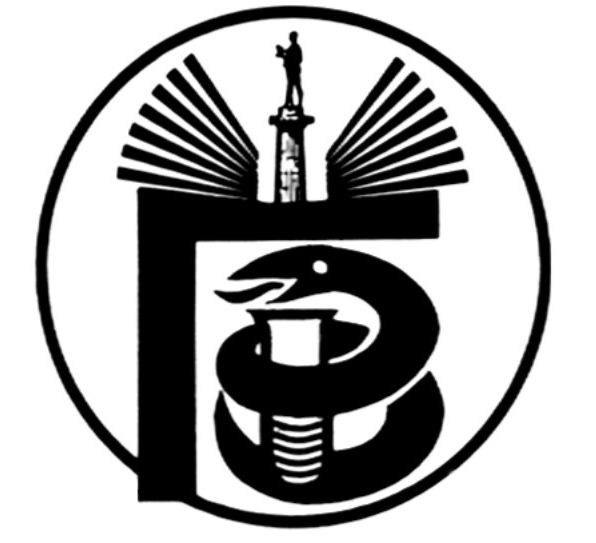 ГРАДСКИ ЗАВОД ЗА ЈАВНО ЗДРАВЉЕ, БЕОГРАД11000 БЕОГРАД, Булевар деспота Стефана 54-аЦентрала: 20 78 600   е-mail: info@zdravlje.org.rs    www.zdravlje.org.rsДиректор – тел: 32 33 976, факс: 32 27 828 email: direktor@zdravlje.org.rsСлужба за правне послове                                            Тел:  20 78 631        Факс:  32 27 828       e-mail: dusica.jovanovic@zdravlje.org.rsЖиро рачун: 840 – 627667 – 91ПИБ 100044907 Матични број 07041152Градски завод за јавно здравље, Београд, на основу члана 63. став 1. Закона о јавним набавкама ("Службени гласник РС", бр. 124/12 (у даљем тексту: Закон)) доноси         I ИЗМЕНУ КОНКУРСНЕ ДОКУМЕНТАЦИЈЕ ЗА ЈН: НАБАВКА КАНЦЕЛАРИЈСКОГ МАТЕРИЈАЛА, ЈН БР. ВНР 09-I-1/15          У Конкурсној документацији за јавну набавку - НАБАВКА КАНЦЕЛАРИЈСКОГ МАТЕРИЈАЛА, ЈН БР. ВНР 09-I-1/15, начињена је измена у погледу давања додатних информација које се односе на поједине ставке обухваћене табелом у обрасцу 3, а све у циљу појашњења и омогућавања заинтересованим лицима да поднесу прихватљиве понуде, и то:У осталом делу конкурсна документација остаје непромењена.                                                          О б р а з л о ж е њ е            У Конкурсној документацији за јавну набавку број ВНР 09-I-1/15, извршена је измена као у диспозитиву, у циљу омогућавања понуђачима да припреме прихватљиве понуде.      Сагласно одредби члана 63. став 1. Закона, Градски завод за јавно здравље, Београд, као Наручилац, извршио је измену наведене конкурсне документације.Комисија за јавну набавку број ВНР 09-I-1/15Ред.бр 50: Димензије широког улошка 320x290x8Ред.бр 51: Димензије уског улошка 320x290x5Ред.бр 109: Ради се о еткетама са каталошким бројем N73478 (unistat) и то су етикете димензије 210x297 у паковању 1/100 за ласерски штампачРед.бр 115: 200/1 суперсјајни папир за ласерРед.бр 116: 200/1 мат папир обострана штампа Ред.бр 117: 100/1 суперсјајни папир за ласерРед.бр 118: 20/1 мат папир за инкјет штампачРед.бр 119: 20/1 мат папир за инк јет штампачРед.бр 120: 20/1 мат папир за инк јет штампачРед.бр 121: 20/1 сјајни папир за ласерРед.бр 122: 20/1 сјајни папир за ласерРед.бр 123: 20/1 сјајни папир за ласерРед.бр 124: 50/1 мат папир за инк јет штампачРед.бр 125: 50/1 мат папир за инк јет штампачРед.бр 126: 40/1 мат папир за ласерРед.бр 127: 40/1 мат папир за ласерРед.бр 128: 50/1 сјајни папир за ласерРед.бр 129: 50/1 сјајни папир за ласерРед.бр 130: 50/1 сјајни папир за ласерРед.бр 131: 25/1 сјајни папир за ласерРед.бр 132: 40/1 сјајни фотопапир за инкјетРед.бр 133: 40/1 сјајни фотопапир за инкјетРед.бр 134: 25/1 сјајни фотопапир за инкјетРед.бр 158: Исправка техничке грешке, треба да стоји:  Полице за документа 1/4Ред.бр 160: Q6 23/6 пак 1/1000 бр листа до 30Ред.бр 161: Q8 23/8 пак 1/1000 бр листа 20-50Ред.бр 162: Q10 23/10 пак1/1000 бр листа 40-70Ред.бр 163: Q12 23/12 пак1/1000 бр листа 60-90Ред.бр 164: Q13 23/13 пак1/1000 бр листа 70-100Ред.бр 165: Q14 23/14 пак1/1000 бр листа 90-140Ред.бр 166: Q17 23/17 пак 1/1000 бр листа 110-160Ред.бр 167: Q19 23/19 пак 1/1000 бр листа 140-200Ред.бр 168: Q24 23/24 пак 1/1000 бр листа 170-250Ред.бр 195: У питању је бела магнетна табла са алуминијумским оквиром на постољу на којој се пише и брише.Ред.бр 216 треба да пише још А5 и паковање 1/100Ред.бр 217 треба да пише још и паковање 1/100Ред.бр 250:Самолепљива фотокопирна фолија А4 80 гр/м2 паковање 1/100, погодна за ласерски штампач и фотокопир апарат